Рабочий лист (с ответами)Схема движения группы.Парадное крыльцо – вестибюль (голографическая инсталляция «Современная Россия») – зона артефактов «До 1722» – «1722–1917» – зона мастер-классов (2 этаж) – конференц-зал.Парадное крыльцо.一，门上的壁画画的是什么？你能看到哪个国家的人？俄罗斯苏维埃联邦社会主义共和国俄罗斯美国二，看壁画，选你看到的建筑. 1,4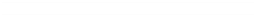 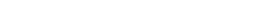 三， 这个博物馆对面有什么？喷泉 森林 图书馆Голографическая инсталляция «Современная Россия».四，作出下列判断，正确的画‎ «✓»，错误的画 «×»。1. 工作人员对游客服务不热情。 _×__
2. 妈妈可以带小孩子来这里。 _✓_
3. 工作人员都会使用电脑。_✓_
4. 这个中心旨在帮助人们了解中国文化。_×_
5. 这个中心建于中世纪。 _×__Зона артефактов «До 1722» и «1722–1917» / зона интерактивная фотомеханика.五，请把这两部分结合起来:b)a)d)c)f)e)六，阅读按视频回答问题：为什么墨水笔叫«永远的»? 因为墨水笔还是铱金笔古代写信的格式是什么样的? 印刷体字母古代人用什么纸写信? 用羽毛笔，羊皮纸女服务员一般穿什么衣服? 大衣，腰带, 女帽, 花结.官员一般穿什么衣服? 制服, 帽子.七，文房四宝根据上面的图片选词填空Зона мастер-классов (2 этаж).八， 写信写信，填空
米沙: 你好！我上个月给你们写的信收到了吗？我快要去中国旅游了。这是第一次。我很想参观北京、上海和香港。   昨天我取了新的出国护照，明天我要去中国大使馆办签证。我应该在那里交一张照片，填表，还要付钱。办一次签证要两千卢布。我还要整理箱子。北京天气怎么样？我应该带/穿什么衣服？中国的气候又潮湿又热，夏天常常有雨。我还想请你给我推荐中国的旅游景点。祝你们身体健康！  安娜2019年9月22Конференц-зал.九，看视频，填空 （有/没有）中国俄罗斯纸羽毛笔墨水瓶镇纸墨水墨水瓶毛笔开信刀印章笔尖清洗器放大镜纸东西十六世纪十八世纪十九世纪二十世纪二十一世纪圆珠笔___+_书++++_台灯__++_墨水瓶+++__印章__++_画__+++羽毛笔+++__电脑____+打字机___+_书桌+++++椅子+++++箱子+____纸+++++算盘_+___地图__+__挂钟__+++电话__++_镇纸__+__放大镜__+__蜡烛++___